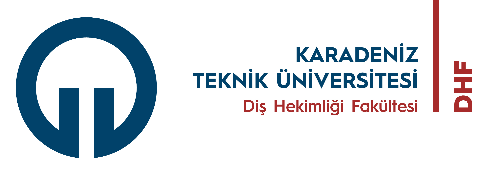 KLİNİK NÖBET LİSTESİ BİLDİRİM FORMU(AYLIK)Doküman No KU.FR.14KLİNİK NÖBET LİSTESİ BİLDİRİM FORMU(AYLIK)Yayın Tarihi22.12.2021KLİNİK NÖBET LİSTESİ BİLDİRİM FORMU(AYLIK)Revizyon No00KLİNİK NÖBET LİSTESİ BİLDİRİM FORMU(AYLIK)Revizyon Tarihi00KLİNİK NÖBET LİSTESİ BİLDİRİM FORMU(AYLIK)Sayfa No1/2ANABİLİM DALI: PEDODONTİANABİLİM DALI: PEDODONTİANABİLİM DALI: PEDODONTİANABİLİM DALI: PEDODONTİANABİLİM DALI: PEDODONTİANABİLİM DALI: PEDODONTİANABİLİM DALI: PEDODONTİTARİH (AY/YIL): ............................................/202....TARİH (AY/YIL): ............................................/202....TARİH (AY/YIL): ............................................/202....TARİHGÜNSORUMLUÖĞRETİM ÜYESİKLİNİK 1KLİNİK 2KLİNİK ACİLSTAJYER KLİNİĞİSTAJYER KLİNİĞİGENEL ANESTEZİYEDEKPazartesiSalıÇarşambaPerşembeCumaPazartesiSalıÇarşambaPerşembeCumaPazartesiSalıÇarşambaPerşembeCumaPazartesiSalıÇarşambaPerşembeCumaPazartesiSalıÇarşambaPerşembeCuma